МУНИЦИПАЛЬНОЕ УЧРЕЖДЕНИЕ«УПРАВЛЕНИЕ ОБРАЗОВАНИЯ»ЭЛЬБРУССКОГО МУНИЦИПАЛЬНОГО РАЙОНАКАБАРДИНО-БАЛКАРСКОЙ РЕСПУБЛИКИ361624, Кабардино-Балкарская Республика, город Тырныауз, проспект Эльбрусский, №-39Тел.4-39-25, e-mail:obrelbrus@yandex.ru   ПРИКАЗ 11.02.2019 г. 	             г.п. Тырныауз                         № 24    О проведении итогового собеседования по русскому языку в 9 классах	В соответствии с Порядком проведения государственной итоговой аттестации по образовательным программам основного общего образования, утвержденным приказом Министерства просвещения Российской Федерации и Федеральной службы по надзору в сфере образования и науки от 7 ноября 2018 года № 189/1513,  и в соответствии  с  приказом Министерства просвещения,  науки и по делам молодежи  Кабардино-Балкарской Республики от 22 января  2019 года  № 45 «Об утверждении Порядка проведении итогового собеседования по русскому языку в 9 классах в 2019 году»ПРИКАЗЫВАЮ:Провести  13 февраля   2019 года итоговое собеседование по русскому языку в 9-х классах образовательных организаций  Эльбрусского муниципального района (далее собеседование).Определить ответственными:за проведение собеседования в Эльбрусском муниципальном районе ведущего специалиста МУ «Управление образования» администрации Эльбрусского муниципального района  Шахмурзаеву А.М.(муниципальный координатор ГИА-9);за технологическое обеспечение проведения собеседования инженера - программиста МУ «Управление образования» администрации Эльбрусского муниципального района  Кочкарова А.М.;  3.  Руководителям образовательных организаций Эльбрусского муниципального района обеспечить:	назначение  ответственных  за проведение собеседования в образовательных организациях (согласно Порядка);в срок до 12 февраля   2019 года технологическую  готовность организации к проведению  собеседования; внесение необходимых изменений в расписание учебных занятий в день проведения собеседования;тиражирование контрольных измерительных материалов и сопроводительных документов;представление  материалов по итогам собеседования в  МУ «Управления образования 13 февраля 2019 года. 5.  Муниципальному координатору 14 февраля   2019 года обеспечить доставку материалов проведения  собеседования  в ГБУ КБР «Центр мониторинга и статистики образования» Минобрнауки КБР  6.  Контроль за исполнение приказа оставляю за собой.Начальник  управления  образования                        Н. АтакуеваМуниципальнэIуэхущIапIэКъэбэрдей-БалъкъэрРеспубликэми Эльбрус муниципальнэкуейм щIэныгъэмкIэ и управленэ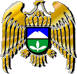 Муниципал учреждениеКъабарты-МалкъарРеспубликаныЭльбрус муниципал районнубилимбериууправлениясы